MMedSci ACP Ophthalmology (paediatrics)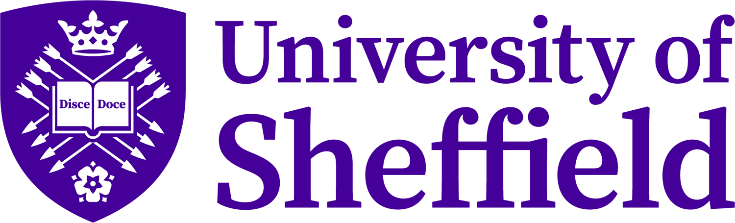 Local mentor support formI confirm that my manager has agreed to my undertaking this course and will support me in gaining practical experience and clinical exposure by attending paediatric ophthalmology clinics. I have identified at least one local mentor, either Ophthalmologist or Advanced Clinical Practitioner in Paediatric Ophthalmology, who has agreed to help and support me during the course.  Applicant’s full name:         								Job title:								Place of Work:Signed:								Date:Print Name:Local mentor confirmation.  I confirm that that I am willing to support the above named applicant with this course.  I am willing to share clinical expertise, supervise where necessary and have occasional reflective discussions on different patient cases with the student throughout their studies.Signature of local mentor:					Date:Print Name:	Profession:Email address: